Урысые Федерациер                                                                          Российская Федерация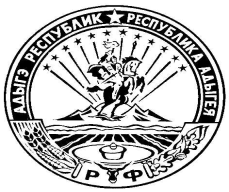 Адыгэ Республикэм                                                                Республика Адыгеямуниципальнэ образованиеу                                                                Администрация«Даховскэ къоджэ псэуiэм»                                                      муниципального образованияи администрацие                                                        «Даховское сельское поселение»385792, ст.Даховскэр,                                                           385792, ст. Даховскаяур.Советскэр, 20                 тел.(887777)5-53-19                      ул.Советская, 20ПОСТАНОВЛЕНИЕГЛАВЫМУНИЦИПАЛЬНОГО ОБРАЗОВАНИЯ«ДАХОВСКОЕ СЕЛЬСКОЕ ПОСЕЛЕНИЕ»«_11__»_____02____ 2016г.                                                                                        №  _34__ст. Даховская« Об Утверждении административного регламента предоставления муниципальной услуги «Согласование схемы движения транспорта и пешеходов на период проведения работ на проезжей части»         В соответствии с Федеральными законами от 6 октября 2003 года N 131-ФЗ «Об общих принципах организации местного самоуправления в Российской Федерации», в соответствии с Федеральным законом от 27 июля 2010 года № 210-ФЗ «Об организации предоставления государственных и муниципальных услуг».:ПОСТАНОВЛЯЮ:Утвердить прилагаемый Административный регламент «Согласование схемы движения транспорта и пешеходов на период проведения работ на проезжей части территории МО «Даховское сельское поселение». Разместить настоящее постановление на официальном Интернет-сайте администрации муниципального образования «Даховское сельское поселение». Контроль за исполнением настоящего постановления оставляю за собой.Глава муниципального образования«Даховское сельское поселение»                                           Бородкин Г.А.Утвержден постановлением администрациимуниципального образования                                                     «Даховское сельское поселение»                      от « 11   »  февраля 2016 г. № 34Административный регламент
по предоставлению муниципальной услуги «Согласование схемы движения транспорта и пешеходов на период проведения работ на проезжей части МО «Даховское сельское поселение»1.Общие положения.1.1.Административный регламент по предоставлению муниципальной услуги «Согласование схемы движения транспорта и пешеходов на период проведения работ на проезжей части (далее по тексту – Регламент) определяет сроки и последовательность административных процедур при согласовании схемы движения транспорта и пешеходов на период проведения на территории МО «Даховское сельское поселение»
1.2. В административном регламенте используются следующие термины и определения:
- административный регламент предоставления муниципальной услуги - нормативный правовой акт, определяющий сроки и последовательность действий и/или принятия решений органов администрации поселения, влекущих возникновение, изменение или прекращение правоотношений или возникновение (передачу) документированной информации (документа) в связи с непосредственным обращением (заявлением) гражданина или организации в целях реализации их прав, законных интересов либо исполнения возложенных на них обязанностей в соответствии с законодательством Российской Федерации;
-административная процедура - последовательность действий администрации поселения при предоставлении муниципальной услуги;
-должностное лицо - лицо, постоянно, временно или в соответствии со специальными полномочиями осуществляющее деятельность по предоставлению муниципальной услуги, а равно лицо, выполняющее организационно-распорядительные или административно-хозяйственные функции в органах местного самоуправления, государственных и муниципальных организациях;
-заявитель — организация, обратившаяся непосредственно, а также через своего представителя в орган государственной власти или местного самоуправления для реализации прав либо законных интересов или исполнения возложенных нормативными правовыми актами обязанностей.2. Стандарт предоставления муниципальной услуги.
2.1.Заявителями для получения муниципальной услуги являются застройщики - индивидуальные предприниматели и юридические лица.
От имени заявителя могут выступать физические и юридические лица, имеющие право в соответствии с законодательством Российской Федерации либо в силу наделения их заявителями в порядке, установленном законодательством Российской Федерации, полномочиями выступать от их имени (далее - заявители).
2.2.Конечным результатом предоставления муниципальной услуги является:
-согласование схемы движения транспорта и пешеходов на период производства работы на территории МО «Даховское сельское поселение»;
-письменный мотивированный отказ заявителю в согласовании схемы расположения земельного участка.
2.3.Предоставление муниципальной услуги осуществляется администрацией МО «Даховское сельское поселение». 
Ответственными исполнителями муниципальной услуги являются специалисты администрации поселения (далее - специалисты).
2.4.Предоставление муниципальной услуги осуществляется в соответствии с: 
- Земельным кодексом Российской Федерации;
- Градостроительным кодексом Российской Федерации; 
- Федеральным законом от 25.10.2001г № 137-ФЗ «О введении в действие земельного кодекса Российской Федерации»;
-Федеральным законом от 06.10.2003г. №131-ФЗ «Об общих принципах организации местного самоуправления в Российской Федерации»; 
-Федеральным законом от 27.07.2010 г. № 210-ФЗ «Об организации предоставления государственных и муниципальных услуг»; 
- Федеральным законом от 02.05.2006г.№59-ФЗ «О порядке рассмотрения обращений граждан Российской Федерации»;
-постановлением Постановление Правительства РФ от 30 апреля 2014 . № 403 «Об исчерпывающем перечне процедур в сфере жилищного строительства2.5.Услуга предоставляется в течение 30 рабочих дней со дня регистрации соответствующего заявления.
2.6.Услуга по согласованию схемы и выдаче разрешения предоставляется на основании заявления, по форме, установленной приложением №1 к настоящему Регламенту.
К заявлению прилагается проект схемы движения транспорта и пешеходов на период производства работ на территории МО «Даховское сельское поселение».
2.7. Информацию о порядке предоставления муниципальной услуги заявитель может получить, в сети «Интернет» на официальном сайте МО «Даховское сельское поселение» либо информационном стенде, находящегося в здании администрации, на котором размещается следующая информация:
а) извлечения из нормативных правовых актов, содержащих нормы, регулирующие деятельность по оказанию муниципальной услуги;
б) текст регламента (полная версия на официальном сайте в сети «Интернет» администрации МО «Даховское сельское поселение») извлечения, включая форму заявления о согласовании схемы движения транспорта и пешеходов на период производства работ;в) перечень документов, необходимых для предоставления муниципальной услуги;
г) образцы оформления документов, необходимых для предоставления муниципальной услуги и требования к ним;
д) режим приема заявителей;
е) месторасположение, режим работы, часы приема и выдача документов, контактный телефон (телефон для справок), адрес электронной почты; 
ж) фамилии, имена, отчества и должности специалистов администрации, ответственных за предоставление муниципальной услуги; 
з) перечень оснований для отказа в приеме документов;
и) перечень оснований для отказа в предоставлении муниципальной услуги;
к) порядок обжалования решений, действий (бездействия) должностных лиц, предоставляющих муниципальную услугу.
Тексты материалов печатаются удобным для чтения шрифтом, без исправлений, наиболее важные места рекомендуется выделять другим шрифтом.
2.8.Информация о предоставлении Услуги, в том числе о ходе ее исполнения предоставляется непосредственно в помещениях администрации, а также с использованием средств телефонной связи и электронного информирования.
2.9. Информация о предоставлении муниципальной услуги является открытой и общедоступной.
Сведения о месте нахождения и режиме работы администрации, контактные телефоны и электронный адрес:
ст. Даховская, ул. Советская, 20,
Телефон – 8(877775-53-19
Время работы Понедельник-четверг с 8-00 до 16-00, Перерыв на обед с12-00 до 13-00
Выходные дни: суббота, воскресенье. 
-письменно или по электронной почте dax-adm@yandex.ru (через официальный сайт на  (www.dah01);
2.10.Исчерпывающий перечень оснований для отказа в приеме документов:
- отсутствие документов, удостоверяющие личность гражданина;
- заявление подано лицом, не уполномоченным совершать такого рода действия;
- в заявлении не содержатся следующие сведения: фамилия, имя, отчество и почтовый адрес заявителя, даты направления заявления, адрес земельного участка, в отношении которого подается заявление, а также, если в заявлении отсутствует личная подпись заявителя или его представителя;
-имеющиеся подчистки или приписки, зачеркнутые слова и иные не оговоренные в них исправления, либо документы, исполненные карандашом;
-имеются серьезные повреждения, не позволяющие однозначно истолковать их содержание.
2.11. Перечень оснований для отказа в предоставлении муниципальной услуги: 
-отсутствие документов, предусмотренных п. 2.6. настоящего административного регламента или предоставление документов не в полном объеме, которые заявитель обязан предоставить лично;
-наличие судебных актов, препятствующих предоставлению муниципальной услуги.
2.12. Перечень оснований для продления предоставления муниципальной услуги:
- заявление заявителя  с указанием причин и срока продления. Заявитель имеет право продлить срок предоставления муниципальной услуги не более чем на 1 месяц;
- при наличии определения или решения суда - на срок, установленный судом. 
Заявитель имеет право подать заявление  о возврате документов, необходимых для предоставления муниципальной услуги, с указанием причин возврата документов. 
Решение о продлении срока или о возврате документов принимается главой поселения или лицом его, замещающим, в день подачи заявления о продлении срока или возврате документов, и выдается (направляется) заявителю лично, либо по средствам почтового отправления, либо в форме электронного документа.
2.13.Муниципальная услуга предоставляется бесплатно.
2.14.Максимальный срок ожидания в очереди при подаче документов на получение муниципальной услуги – 15 минут. 
Максимальный срок ожидания в очереди при получении результата предоставления муниципальной услуги – 15 минут.
2.15. Прием заявителей осуществляется в кабинете администрации. Место приема заявителей оборудовано столом и стульями для написания заявления и размещения документов. 
В случае подачи заявления с необходимым пакетом документов непосредственно в администрацию, либо поступления заявления в администрацию по почте, специалист администрации производит регистрацию заявления в журнале входящей корреспонденции, проставляет входящий штамп. 
2.16.Качественной предоставляемая муниципальная услуга признается при предоставлении услуги в сроки, определенные п. 2.5. настоящего административного регламента, и при отсутствии жалоб со стороны потребителей на нарушение требований стандарта предоставления муниципальной услуги.
В случае если заявление о согласовании схемы расположения земельного участка было получено по почте, то три экземпляра схемы будут отправлены заявителю заказным письмом по почте.
Уведомление о мотивированном отказе в предоставлении муниципальной услуги подписывается главой поселения и направляется заявителю почтой, электронной почтой либо выдается лично, в тридцатидневный срок со дня подачи заявления.3.Состав, последовательность и сроки выполнения административных процедур, требования к порядку их выполнения.3.1.Предоставление муниципальной услуги включает в себя следующие административные процедуры:
-прием и регистрация заявления и пакета документов;
-проверка документов на соответствие требованиям действующего законодательства;
-согласование схемы движения транспорта и пешеходов на период производства работы на территории МО «Даховское сельское поселение».3.3.Последовательность и сроки выполнения административных процедур.
3.3.1. Основанием для начала предоставления муниципальной услуги является обращение заявителя с комплектом документов, указанных в п. 2.6 настоящего регламента по почте, лично или посредством подачи в форме электронного документа. 
При личном обращении заявителя в администрацию, специалист администрации: 
-проверяет документ, удостоверяющий личность заявителя, а для представителя заявителя - оформленную надлежащим образом доверенность и документ, удостоверяющий личность представителя заявителя;
-проверяет правильность оформления заявителем (представителем заявителя) заявления о согласовании схемы движения транспорта и пешеходов на период производства работы на территории сельского поселения;
-проверяет комплектность документов, представленных заявителем или его представителем;
- выдает заявителю расписку о принятии документов. 
Максимальное время ожидания в очереди при подаче и получении документов заявителями не должно превышать 20 минут.
В случае подачи заявления с необходимым пакетом документов непосредственно в администрацию, либо поступления заявления в администрацию по почте, специалист администрации производит регистрацию заявления в журнале входящей корреспонденции, проставляет входящий штамп. 
При поступлении заявления с пакетом документов по почте либо электронной почте специалист администрации готовит расписку о принятии документов и прикладывает ее к делу.
3.3.2.В течение одного рабочего дня после регистрации документов поступившее заявление рассматривает глава поселения, оформляет резолюцию о передаче его на исполнение специалисту, ответственному за предоставление муниципальной услуги.
3.3.4.Специалист администрации проверяет правильность заполнения заявления и наличие необходимых документов, в соответствии с настоящему Регламенту. 
Глава поселения согласовывает проект в течение 1-го рабочего дня.
Согласование, подписание проекта – не более 10 рабочих дней.
На 30 день после подачи заявления заявителем выдается согласованный проект.
В случае если заявление о согласовании проекта было получено по почте, то три экземпляра проекта отправляется заявителю заказным письмом по почте.
4.Формы контроля за исполнением административного регламента.
Глава поселения и специалист несут ответственность за полноту, грамотность и доступность информации о предоставлении Услуги, правильность и сроки оформления документов в соответствии с настоящим Регламентом.
Контроль за соблюдением последовательности действий, определенных административными процедурами по предоставлению Услуги осуществляется главой поселения.
Периодичность осуществления текущего контроля устанавливается главой поселения.
Контроль за предоставлением муниципальной услуги (далее – контроль) проводится в соответствии с действующим законодательством Российской Федерации.
Контроль включает в себя проведение проверок, выявление и устранение нарушений прав заявителей на предоставление муниципальной услуги, рассмотрение, принятие решений и подготовку ответов на обращения заявителей, содержащие жалобы на решения, действия (бездействие) специалистов администрации.
По результатам контроля в случае выявления правонарушений градостроительного и иного законодательства осуществляется привлечение виновных лиц к ответственности в соответствии с законодательством Российской Федерации.5.Досудебный (внесудебный) порядок обжалования решений и действия (бездействия) органа администрации, предоставляющих муниципальную услугу, а также должностных лиц и муниципальных служащих, ответственных за предоставление муниципальной услуги.5.1. Заявитель имеет право на досудебное (внесудебное) обжалование действий (бездействия) и решений Администрации, ее должностного лица либо муниципального служащего, осуществляемых (принятых) в ходе предоставления муниципальной услуги.5.2. Заявитель может обратиться с жалобой в следующих случаях:- нарушение срока регистрации запроса заявителя о предоставлении муниципальной услуги;- нарушение срока предоставления муниципальной услуги;- требование у заявителя документов, не предусмотренных нормативными правовыми актами Российской Федерации, нормативными правовыми актами субъектов Российской Федерации, муниципальными правовыми актами для предоставления муниципальной услуги;- отказ в приеме документов, предоставление которых предусмотрено нормативными правовыми актами Российской Федерации, нормативными и правовыми актами Республики Адыгея, муниципальными правовыми актами для предоставления муниципальной услуги, у заявителя;- отказ в предоставлении муниципальной услуги, если основания отказа не предусмотрены федеральными законами и принятыми в соответствии с ними иными нормативными правовыми актами Российской Федерации, нормативными правовыми актами Республики Адыгея, муниципальными правовыми актами;- требование у заявителя при предоставлении муниципальной услуги платы, не предусмотренной нормативными правовыми актами Российской Федерации, нормативными правовыми актами Республики Адыгея, муниципальными правовыми актами;- отказ Администрации, уполномоченного лица Администрации от исправления допущенных опечаток и ошибок в выданных в результате предоставления муниципальной услуги документах либо нарушение установленного срока таких исправлений;- в иных случаях.5.3. Жалоба подается в письменной форме на бумажном носителе, в электронной форме в Администрацию. Жалоба на решение, принятое Главой поселения, подается на имя Главы поселения и рассматривается Главой поселения.Жалоба на решения и действия (бездействие) уполномоченного лица Администрации при предоставлении муниципальной услуги подается на имя Главы поселения и рассматривается Главой поселения.5.4. Жалоба может быть направлена по почте, через многофункциональный центр, с использованием информационно-телекоммуникационной сети Интернет, официального сайта Администрации, единого портала государственных и муниципальных услуг либо регионального портала государственных и муниципальных услуг, а также может быть принята при личном приеме заявителя.5.5. Жалоба должна содержать:- наименование Администрации, фамилию, имя, отчество ее должностного лица либо муниципального служащего, решения и действия (бездействие) которых обжалуются;- фамилию, имя, отчество (последнее - при наличии), сведения о месте жительства заявителя - физического лица либо наименование, сведения о месте нахождения заявителя - юридического лица, а также номер (номера) контактного телефона, адрес (адреса) электронной почты (при наличии) и почтовый адрес, по которым должен быть направлен ответ заявителю;- сведения об обжалуемых решениях и действиях (бездействии) Администрации, ее должностного лица либо муниципального служащего;- доводы, на основании которых заявитель не согласен с решением и действием (бездействием) Администрации, ее должностного лица либо муниципального служащего. Заявителем могут быть представлены документы (при наличии), подтверждающие доводы заявителя, либо их копии.5.6. Жалоба, поступившая в Администрацию, подлежит рассмотрению уполномоченным лицом, наделенным полномочиями по рассмотрению жалоб в соответствии с  настоящим регламентом, в течение пятнадцати рабочих дней со дня ее регистрации, а в случае обжалования отказа Администрации, ее должностного лица либо муниципального служащего, предоставляющего муниципальную услугу, в приеме документов у заявителя либо в исправлении допущенных опечаток и ошибок или в случае обжалования нарушения установленного срока таких исправлений - в течение пяти рабочих дней со дня ее регистрации.5.7. По результатам рассмотрения жалобы принимается одно из следующих решений:- об удовлетворении жалобы, в том числе в форме отмены принятого решения, исправления допущенных опечаток и ошибок в выданных в результате предоставления муниципальной услуги документах, возврата заявителю денежных средств, взимание которых не предусмотрено нормативными правовыми актами Российской Федерации, нормативными правовыми актами Республики Адыгея, муниципальными правовыми актами;- об отказе в удовлетворении жалобы.    5.8. Не позднее дня, следующего за днем принятия решения, указанного в пункте 5.7 настоящего регламента, заявителю в письменной форме и по желанию заявителя в электронной форме направляется мотивированный ответ о результатах рассмотрения жалобы.5.9. Информация для заявителей об их праве на досудебное (внесудебное) обжалование действий (бездействия) и решений, принятых (осуществляемых) в ходе предоставления муниципальной услуги, размещается на сайте Администрации и информационных стендах Администрации  в соответствии с подпунктом 1.4.1 пункта 1.4 настоящего регламента.5.10. В случае установления в ходе или по результатам рассмотрения жалобы признаков состава административного правонарушения или преступления Глава Поселения незамедлительно направляет имеющиеся материалы в органы прокуратуры.5.11. -  Жалоба на решения и (или) действия (бездействие) органов, предоставляющих муниципальные  услуги, органов, предоставляющих муниципальные услуги, должностных лиц органов, предоставляющих муниципальные услуги, или органов, предоставляющих муниципальные услуги, либо  муниципальных служащих при осуществлении в отношении юридических лиц и индивидуальных предпринимателей, являющихся субъектами градостроительных отношений, процедур, включенных в исчерпывающие перечни процедур в сферах строительства, утвержденные Правительством Российской Федерации в соответствии с частью 2 статьи 6 Градостроительного кодекса Российской Федерации, может быть подана такими лицами в порядке, № 210- ФЗ «Об организации предоставления государственных и муниципальных услуг, либо в порядке, установленном антимонопольным законодательством Российской Федерации, в антимонопольный орган.6. Требования к помещению, в котором предоставляется муниципальная услуга1.1. Возможность самостоятельного передвижения инвалидов по прилегающей территории объекта, в котором предоставляется социальная помощь, входа в объект и выхода из него.1.2. Сопровождение инвалидов, имеющих стойкие расстройства функции зрения и самостоятельного передвижения, и оказание им помощи в помещении, в котором предоставляется социальная помощь.1.3 Надлежащие размещение оборудования и носителей информации, необходимых для обеспечения беспрепятственного доступа инвалидов к помещению, в котором предоставляется социальная помощь.1.4. Дублирование необходимой для инвалидов звуковой и зрительной информации, а также надписей, знаков и иной текстовой и графической информации, необходимой для получения социальной помощи, знаками, выполненными рельефно-точечным шрифтом Брайля.1.5. Допуск в помещения, в которых оказывается государственная услуга, сурдопереводчика и тифлосурдопереводчика.1.6. Предоставление, при необходимости, социальной помощи по месту жительства инвалида или в дистанционном режиме.1.7. Оказание должностными лицами Администрации МО «Даховское сельское поселение», которые предоставляют социальную помощь, помощи инвалидам в преодолении барьеров, мешающих получению ими социальной помощи наравне с другими лицами».